04 марта 2022 г. на базе МБУ ДО «СЮТ» педагогом дополнительного образования, Усенковой Анной Сергеевной, был проведён мастер-класс «Весенние цветы». Мастер-класс проведён с целью изготовления подарка для мам, бабушек к весеннему празднику – 8 марта. Ребята с удовольствием приняли участие в изготовлении работы. Обучающиеся получили положительные эмоции. 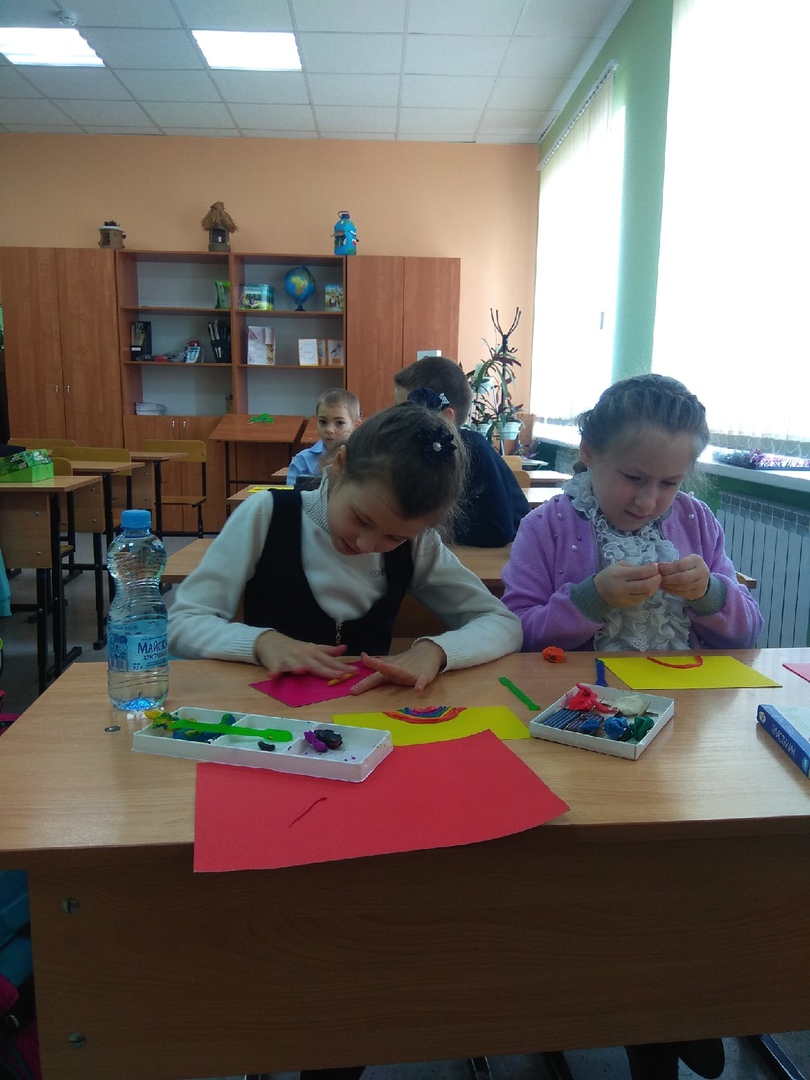 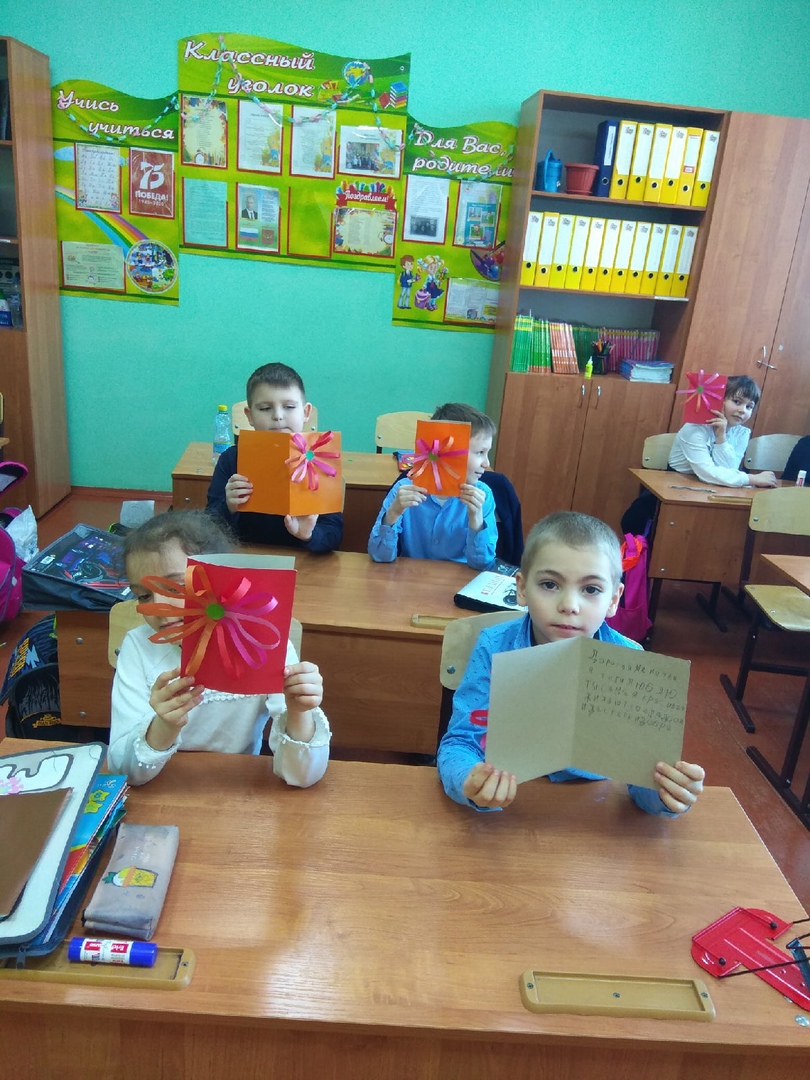 